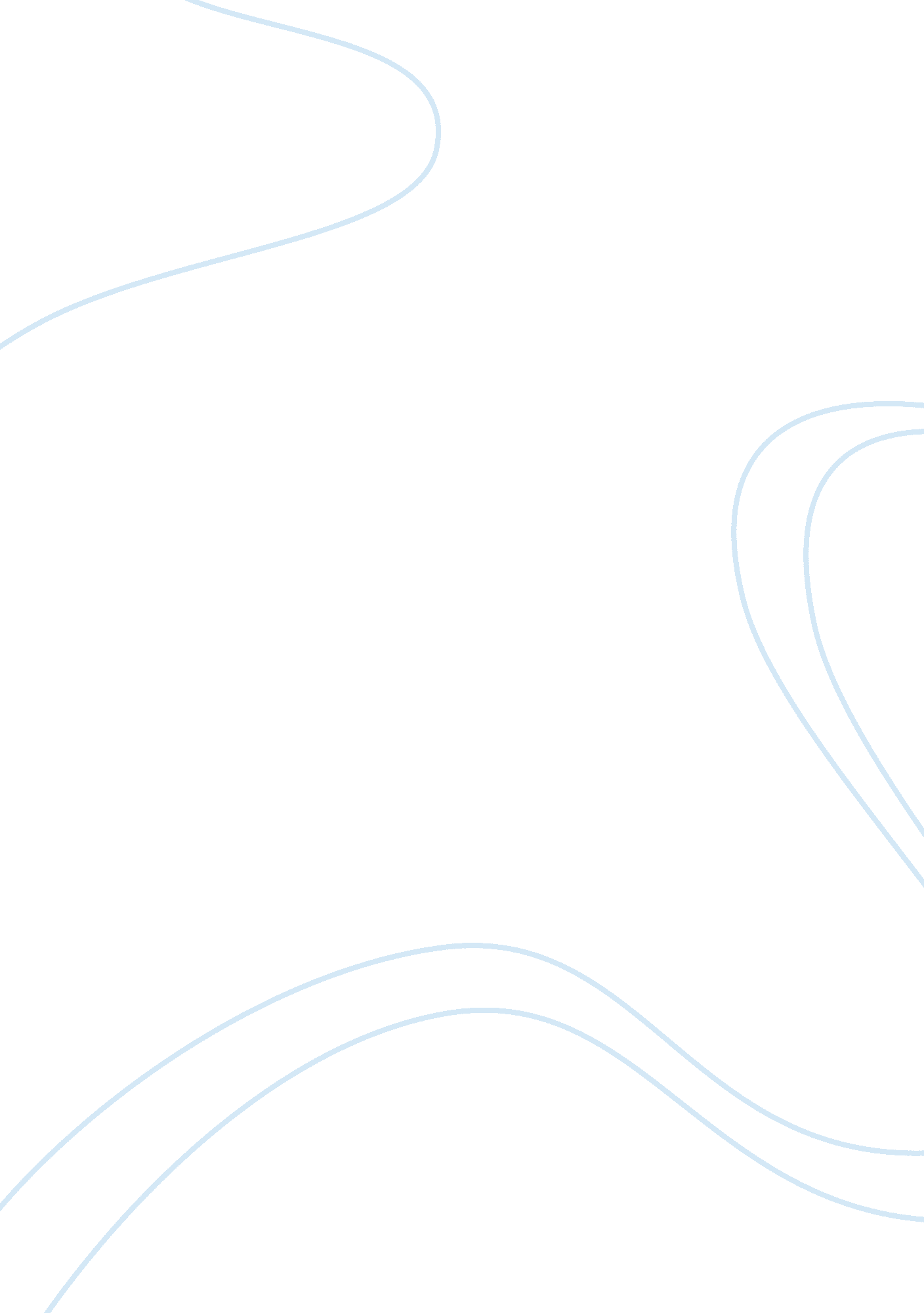 Brainstorming worksheetProfession, Teacher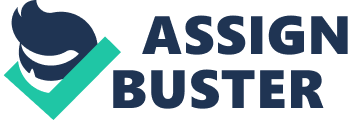 Associate Program Material Appendix D Selecting a Topic and Brainstorming Worksheet Complete the following and post as an attachment. | What two objects, people, subjects, or concepts are you going to | | | compare and/or contrast? | Home school vs. Public School | | | | | What are the similarities between the two objects, people, | Both provide education | | subjects, or concepts? List as many similarities that you can | Both educations are accepted by Universities | | think of. | | | What are the differences between the two objects, people, | Limited course material — Home School | | subjects, or concepts? List as many differences that you can | Cost of School | | think of. | Class Size | | | Social Aspects | | | Graduation Rate | | Are you going to focus on similarities, differences, or both? | Differences — Because it will allow the reader to determine which| | Explain your rationale. | topic is better choice. | | | | | | | | What do you want your readers to learn and understand after | | | reading your essay? What is the purpose of your essay? | I want the readers to understand the significant differences | | | between the topics and walk a way with a better prospective on | | | the topic. | | | | | What 3 parallel points of comparison and/or contrast will you | The limited course material | | address in your essay? For example, if you were going to compare | Cost of school | | and contrast two teachers, your parallel points might be | Graduation Rate | | teacher’s homework policy, teacher’s classroom conduct policy, | | | and teacher’s demeanor. | | | Explain why this is an appropriate and workable topic selection | I think this subject is a very important topic because children | | for the final assignment. | that attend home school are increasing and this is a subject that| | | has been debated over for years. | | | | | | | 